公示版NO.2014G31地块房地产开发项目（二期C组团·A-C-1#~A-C-12#、A-C、D地块非人防地下室、A-C地块人防车库、A-3#~A-4#配电房、A-2#门卫）竣工环境保护验收报告建设单位：南京中交置业有限公司2019年9月建设单位法人代表：蔡奉祥编制单位法人代表：胡家富目录第一部分  南京中交置业有限公司NO.2014G31地块房地产开发项目（二期C组团·A-C-1#~A-C-12#、A-C、D地块非人防地下室、A-C地块人防车库、A-3#~A-4#配电房、A-2#门卫）竣工环境保护验收监测报告第二部分  验收意见第三部分  其他需要说明的事项第一部分南京中交置业有限公司NO.2014G31地块房地产开发项目（二期C组团·A-C-1#~A-C-12#、A-C、D地块非人防地下室、A-C地块人防车库、A-3#~A-4#配电房、A-2#门卫）竣工环境保护验收监测报告建设项目竣工环境保护验收监测报告（2019）宁白环监（验）字第（043）号南京白云环境科技集团股份有限公司2019年9月项目负责人：钱诚（南京中交置业有限公司）报告编制单位：南京白云环境科技集团股份有限公司报告编写人：赵刚复      核：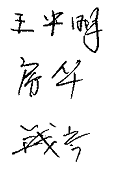 审      核：          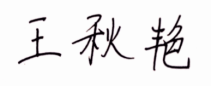 签      发：  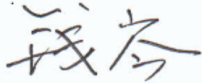 现场监测负责人：毕金目   录1.前言	12.验收监测依据	22.1 建设项目环境保护相关法律、法规和规章制度	22.2 建设项目竣工环境保护验收技术规范	32.3 建设项目环境影响报告书及其审批部门审批决定	32.4 其他相关文件	33.建设项目工程概况	43.1工程基本情况	43.2环评结论及环评批复的要求	73.3工程变动情况	104.污染物的排放及防治措施	114.1废气排放及防治措施	114.2废水排放及防治措施	114.3噪声及其防治措施	124.4固体废弃物及其处置	125.验收监测评价标准	135.1厂界噪声评价标准	136. 验收监测内容	136.1厂界噪声监测	137. 监测质量保证及分析方法	147.1 监测分析方法	147.2 监测仪器	147.3 人员能力	147.4 噪声监测分析过程中的质量保证和质量控制	148.监测结果与评价	158.1监测工况	158.2噪声监测结果与评价	159.环境管理检查	1610.环评批复落实情况	1711.验收监测结论与建议	1911.1结论	1911.1.1工况	1911.1.2 废气	1911.1.3废水	1911.1.4噪声	1911.1.5 固废	2011.2 建议	20建设项目工程竣工环境保护“三同时”验收登记表	- 44 -1.前言南京中交置业有限公司NO.2014G31地块房地产开发项目位于南京市浦口区江浦街道环城西路以南、华山路以东地块，东至礼泉路、南至卓溪路、西至华山路、北至环城西路。项目总用地面积149885.7m2，总建筑面积约365281m2，其中地上建筑面积269731m2，地下建筑面积95550m2。主要建设内容包括：30栋11层高层住宅、9栋9层高层住宅、1栋8层高层住宅，沿北侧环城西路、西侧华山路设置2-3层沿街商业用房和配套物管、社区用房以及1所12班幼儿园。该项目于2014年11月由江苏嘉溢安全环境科技服务有限公司完成环评，2014年12月22日由南京市浦口区环境保护局以浦环建[2014]21号文通过环评审批。2016年12月由南京中交置业有限公司编制了建设项目变动环境影响分析（见附件三），项目变动后总用地面积149885.7m2，总建筑面积约379545.8m2，其中地上建筑面积269919.5m2，地下建筑面积109626.3m2。主要建设内容为：1栋8层高层住宅、3栋9层高层住宅、5栋10层高层住宅、26栋11层高层住宅，沿北侧环城西路、西侧华山路设置2-3层沿街商业用房和配套物管、社区用房以及1所12班幼儿园及5个配电房。项目分二期开发建设，一期建设内容为A、B两个组团，A组团建设内容：2栋10层（A-1#、A-3#楼，其中A-1#楼裙楼2层为商业用房和物管用房）高层住宅、8栋11层（A-2#楼、A-4#～10#楼，其中A-8～10#楼裙楼2层为商业用房）高层住宅、沿街1层商业用房（A-S1#楼）、3层商业用房（A-S2#楼）、2个配电房（1号、2号）、1个开关站（1#）以及配套的地下停车库；B组团建设内容为：1所12班幼儿园（B-1#楼）、1栋9层（B-5#楼）高层住宅、2栋10层（B-2#、B-3#楼）高层住宅、3栋11层（B-4#、B-6#、B-7#楼，其中B-7#楼1层为商业用房）高层住宅、1个配电房（5号）、1个开关站（2#）以及配套的地下停车库；二期建设内容为C、D两个组团，C组团建设内容：12栋11层高层住宅（C-1#～12#楼，其中C-10#～12#楼裙房2层为商业用房）、2个配电房（3号、4号）以及配套的地下停车库、门卫房等；D组团建设内容：1栋8层（D-1#楼、其中1层为商业用房）、2栋9层（D-3#、D-5#楼）高层住宅、1栋10层（D-2#楼）高层住宅，3栋11层（D-4#、D-6#、D-7#楼）高层住宅以及配套的地下停车库。项目一期现已建设完成，其中一期A组团2栋10层（A-1#、A-3#楼，其中A-1#楼裙楼2层为商业用房和物管用房）高层住宅、8栋11层（A-2#楼、A-4#～10#楼，其中A-8～10#楼裙楼2层为商业用房）高层住宅、沿街1层商业用房（A-S1#楼）、3层商业用房（A-S2#楼）、2个配电房（A-1号、A-2号）、1个开关站（A-1#）以及配套的A-地下停车库（1期）于2016年12月23日获南京市浦口区环境保护局验收行政审批许可（验收文号：浦环验[2016]78号，见附件四）；一期B组团：1所12班幼儿园（B-1#楼）、1栋9层（B-5#楼）高层住宅、2栋10层（B-2#、B-3#楼）高层住宅、3栋11层（B-4#、B-6#、B-7#楼）高层住宅、1栋2层商业用房（BS-1#）、1个配电房（5号）、1个开关站（2#）以及配套的B-地下停车库（一期），总建筑面积约73326.4m2，其中地上建筑面积约54574.2m2，于2017年8月完成了验收报告，并通过了竣工环境保护验收工作。本次验收的项目名称为NO.2014G31地块房地产开发项目（二期C组团·A-C-1#~A-C-12#、A-C、D地块非人防地下室、A-C地块人防车库、A-3#~A-4#配电房、A-2#门卫），验收的内容包括：12栋高层住宅、2个配电房（A-3#~A-4#）、以及配套的地下停车库（A-C、D地块非人防地下室、A-C地块人防车库）、A-2#门卫房等；项目规划许可证中编号A-C-1#~A-C-12#为住宅楼，其中A-C-9#住宅楼为10层，其他11栋住宅楼为11层；另外A-C-10#～12#楼裙房2层为商业用房（门面房、小商店）。项目位于南京市浦口区江浦街道环城西路以南、华山路以东地块，东至礼泉路、南至卓溪路、西至华山路、北至环城西路。项目于2015年2月12日由南京市浦口区发展和改革局以浦发改投资字[2015]51号文立项备案，2015年6月23日由南京市规划局签发规划许可证，证书编号为：建字第320111201510418号。项目设计单位为北京中联环建文建筑设计有限公司，施工单位为福建省诚毅工程建造有限公司，监理单位为南京堃正工程项目管理有限公司。本项目占地面积约149926.53m2，建筑面积31937.8m2，总投资9973.82万元，其中环保投资67.3万元。本项目于2017年3月13日开工，2019年6月30日竣工。本次验收项目实际建设内容已全部完成，小区暂未交付，故暂未投入使用，本项目建设的各类环保治理设施均完成并已可正常运行，具备“三同时”验收监测条件。本次验收项目验收范围为：12栋高层住宅、2个配电房（A-3#~A-4#）、以及配套的地下停车库（A-C、D地块非人防地下室、A-C地块人防车库）、A-2#门卫房等；项目总占地面积约149926.53m2，本次项目验收建筑面积为31937.8m2。根据国环规环评[2017]4号《建设项目竣工环境保护验收暂行办法》等文件的要求，受南京中交置业有限公司委托，南京白云环境科技集团股份有限公司于2019年7月29日对该项目验收内容中废气、废水、噪声、固体废弃物等污染源排放现状和各类环保治理设施的处理能力进行了现场踏勘，在详细检查及收集查阅有关资料的基础上，编制了本项目竣工验收报告。2.验收监测依据2.1 建设项目环境保护相关法律、法规和规章制度（1）《建设项目环境保护管理条例》（中华人民共和国国务院令第682号，2017年10月1日）；（2）《建设项目竣工环境保护验收暂行办法》（中华人民共和国环境保护部，国环规环评[2017]4号）；（3）《关于印发建设项目竣工环境保护验收现场检查及审查要点的通知》（环境保护部办公厅，环办[2015]113号，2015年12月30日）；（4）《江苏省排污口设置及规范化整治管理办法》（原江苏省环境环保局，苏环控[97]122号文）；（5）《关于加强建设项目重大变动环评管理的通知》（苏环办[2015]256号文）；（6）《关于建设项目竣工环境保护验收有关事项的通知》（江苏省环境保护厅，苏环办[2018]34号，2018年1月26日）；（7）《关于对部分污水纳管项目竣工环保验收不再实施废水监测的通知》（南京市环境保护局，宁环办[2017]91号）。2.2 建设项目竣工环境保护验收技术规范（1）关于发布《建设项目竣工环境保护验收技术指南 污染影响类》的公告（生态环境部 公告2018年 第9号）。2.3 建设项目环境影响报告书及其审批部门审批决定（1）《南京中交置业有限公司NO.2014G31地块房地产开发项目环境影响报告书》（江苏嘉溢安全环境科技服务有限公司，2014年11月）；（2）《关于对南京中交置业有限公司NO.2014G31地块房地产开发项目环境影响报告书的批复》（南京市浦口区环境保护局，浦环建[2014]21号，2014年12月22日，见附件一）。2.4 其他相关文件（1）《关于南京中交置业有限公司NO.2014G31地块房地产开发项目二期核准的批复》（南京市浦口区发展和改革局，浦发改投资字[2015]51号，2015年2月12日，见附件三）；（2）建设单位提供的其他相关材料。3.建设项目工程概况3.1工程基本情况本次验收项目位于江苏省南京市浦口区江浦街道环城西路中交锦兰荟，小区位于环城西路以南、华山路以东地块，东至礼泉路、南至卓溪路、西至华山路、北至环城西路。本次验收的内容为：12栋高层住宅、2个配电房（A-3#~A-4#）、以及配套的地下停车库（A-C、D地块非人防地下室、A-C地块人防车库）、A-2#门卫房等；项目规划许可证中编号A-C-1#~A-C-12#为住宅楼，其中A-C-9#住宅楼为10层，其他11栋住宅楼为11层；另外A-C-10#～12#楼裙房2层为商业用房（门面房、小商店）。项目工程建设内容见表3-1，建设内容见表3-2，项目主要经济指标见表3-3。项目地理位置见图3-1，周边环境示意图见图3-2，项目所在地平面布置及监测点位见图3-3。表3-1  工程建设情况表表3-2 验收项目建设内容表3-3 项目主要经济技术指标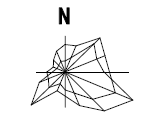 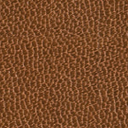 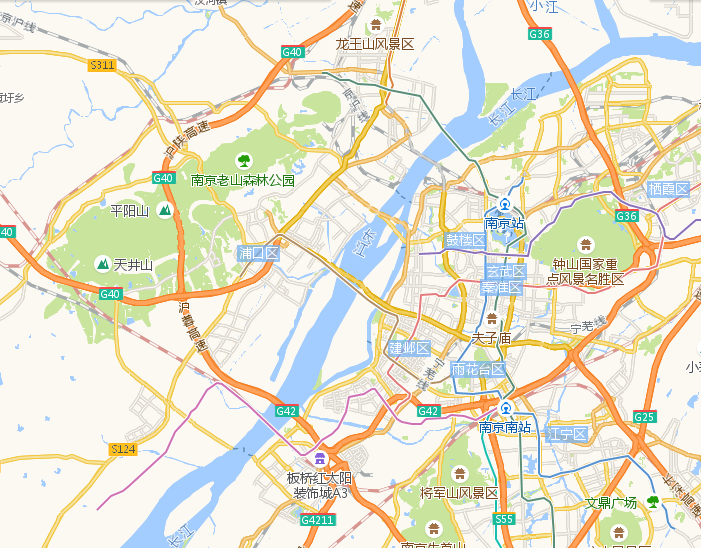 图3-1 项目地理位置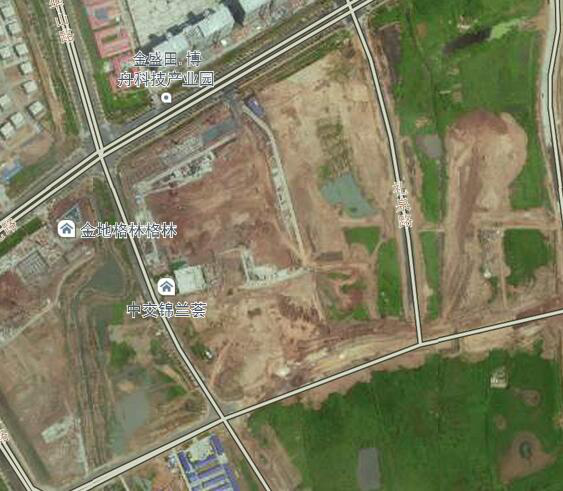 图3-2 周边环境示意图（500m范围）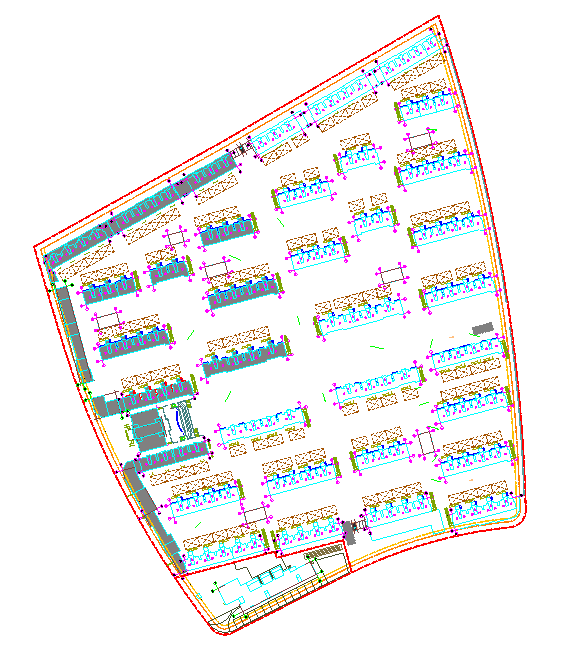 图例：▲：噪声监测点；★：污水排口；☆：雨水排口   图3-3 项目所在地平面布置及监测点位图3.2环评结论及环评批复的要求3.2.1环评结论与建议3.2.1.1环评结论本项目建设符合国家产业政策，拟建场址没有历史遗留的环境问题，适宜作为二类居住用地建设，选址符合南京市浦口区土地利用规划，项目建设经济技术指标与项目的规划设计要点相符，符合清洁生产要求，项目所在区域大气、水环境、声环境状况可以达到所在功能区要求。本项目对所排放的污染物采取了污染控制措施，污染物达标排放，对评价区的大气、水、声环境影响较小，公众参与调查者中绝大多数人支持项目的建设，无人反对。因此，本项目就环境保护角度而言，在该地建设是可行的。3.2.1.2环评建议建设单位在项目实施过程中，务必认真落实本项目的各项治理措施，加强对环保设施的运行管理，制定有效的管理规章制度，落实到人，确保环保设施的正常运转。建设单位在项目的实施过程中，须严格按照国家及地方有关的环境法律法规控制和管理好施工期污染源的排放。本项目配套的商业用房引进具体项目时，须严格执行本报告所提出的商业准入条件，避免产生扰民现象，并按照国家有关规定，另行办理环保手续。建设项目施工期产生的噪声应严格控制，夜间施工应办理许可证，到当地环保部门登记。本项目在销售或出租时，应公示公告建筑功能、周边环境状况及可能存在的污染影响，拟采取的防治措施等，并将其作为租赁、出售合同的必备条款。3.2.2环评批复的要求南京市浦口区环境保护局文件浦环建[2014]21号关于南京中交置业有限公司NO.2014G31地块房地产开发项目环境影响报告书的批复南京中交置业有限公司：你公司报送的《NO.2014G31地块房地产开发项目环境影响报告书》（报批稿）（以下简称《报告书》），我局已收悉，该项目采用发放调查表及网站公示形式已征询过公众意见。经研究，批复意见如下：项目概况：该项目拟建地位于南京市浦口区江浦街道环城西路以南、华山路以东地块，东至礼泉路、南至卓溪路、西至华山路、北至环城西路。项目总用地面积149885.7平方米，总建筑面积约365281平方米，地上建筑面积269731平方米，地下建筑面积95550平方米。主要建设内容包括：30栋11层、9栋9层、1栋8层高层住宅，沿北侧环城西路、西侧华山路设置2-3层沿街商业用房和配套物管、社区用房以及1所12班幼儿园。项目总投资30亿元，其中环保投资800万元。二、根据报告书的结论，在落实报告书中所提出的各项污染防治和生态保护措施前提下，从环保角度分析，该项目建设可行。三、在工程设计、建设和环境管理中，须认真落实报告书中提出的各项环保要求，确保各类污染物达标排放，并着重做好以下工作：1、项目排水须实行雨污分流。雨水经雨水管道收集后，排入市政雨水管网。幼儿园食堂含油污水经隔油池预处理后与其他生活污水一起达《污水排入城镇下水道水质标准》（CJ343-2010）标准接入市政污水管网入珠江污水厂集中处理。2、做好各类废气防治工作。住宅须留有油烟的专用烟道，烟气经油烟净化处理后进入烟道至楼顶排放；幼儿园食堂油烟排口须置于楼顶，并尽量远离周围居民住宅等建筑，油烟排放浓度须达到《餐饮业油烟排放标准》（GB18483-2001）标准；地下车库通风釆用机械排风设计，地下车库内排风、送风机等设置需保证汽车尾气得到充分散逸，其进出口应设置在地面绿化区的偏僻处，且高于人群呼吸带，以减少对周边环境的影响。3、地下停车库排风机、水泵、配电房等噪声源，通过合理布局，选用低噪声设备，并采取相应的减振、隔音、降噪处理措施，确保项目边界噪声达到《工业企业厂界环境噪声排放标准》（GB12348-2008）2类标准。临近交通干道的住宅应尽量退让道路红线，并通过采取安装隔声屏障、设置绿化带、优化房间功能布局、安装高效隔声门窗等措施，减小交通噪声影响。4、固体废物应分类收集，安全处置。生活垃圾由环卫部门统一清运处置，废油脂须交由有资质单位处理。5、商业用房项目的设置须符合《江苏省噪声污染控制条例》和《南京市大气污染防治条例》等相关规定。本项目2-3层沿街商业用房，与相邻最近的居民住宅边界直线距离小于30m，因此不得设置产生环境噪声污染的餐饮、娱乐（KTV）、桑拿洗浴及有噪音或明显异味等扰民的商业项目，功能仅限配套为居民服务且对生活影响较小的百货、超市、便利店、美容美发、银行等。配套商业用房在出售或出租时须书面告知业主有关限制要求，商业用房招商进驻项目按规定另行办理环保手续。6、严格落实施工期污染防治措施。施工期产生的生活污水经收集后至污水处理厂处理，建筑施工废水经沉淀澄清后尽量回用或洒水抑尘，严禁向周边水体直排；按照南京市扬尘污染防治管理办法（政府令第〔287〕号）要求，加强施工期的扬尘防治和管理，减小扬尘对周边环境的影响；施工期应选用先进的低噪声设备，在高噪声设备周围设置临时声屏障以减轻噪声对周围居民的影响，施工期噪声执行《建筑施工场界环境噪声排放标准》（GB12523-2011）。7、项目开工前15日内须到浦口区环境监察大队办理施工噪声及扬尘污染防治方案申报手续。项目施工期间须告知施工方应严格执行环保有关管理规定，夜间施工应向我局申办《夜间施工许可证》，并发布公告和采取有效措施，尽可能减少对周围居民的影响。四、工程竣工后，在房屋交付使用前，按规定到我局办理环保专项验收手续，经我局验收合格后方可交付。五、项目建设中须严格执行环保“三同时”制度，按照报告书中提出的要求，做好各类污染防治工作，区环境监察大队负责对项目建设期进行“三同时”监督检查。六、本批复自下达之日起5年内有效。项目的性质、规模、地点、内容或者防治污染、防止生态破坏的措施发生重大变动的，应当重新报批项目的环境影响评价文件。南京市浦口区环境保护局2014年12月22日3.3工程变动情况本次验收建设项目主体工程已建成，目前暂未投入使用，其规模、功能、内容与环评报告书中规模、功能、内容略有变化，但与规划许可证一致。对照《关于加强建设项目重大变动环评管理的通知》（苏环办[2015]256号文）中重大变动清单内规定的内容，本项目工程无重大变动。4.污染物的排放及防治措施4.1废气排放及防治措施本次验收项目产生的废气主要为：天然气燃烧废气、居民油烟废气、垃圾臭气。本项目目前暂未投入使用，待后期入驻投用后，项目产生的天然气燃烧废气、居民油烟废气经吸油烟机脱排处理后，通过专用烟道引至楼顶排放。本次验收内容不包括地下车库。项目垃圾由环卫部门负责清运，日产日清，减少臭气的影响。废气产生及处理措施情况见表4-1。表4-1 废气产生及处理措施情况表4.2废水排放及防治措施    本次验收项目实行雨污分流，污水排口1个，雨水排口1个（已办理接管证明）。项目产生的废水主要为生活污水。本项目生活污水通过管网排放至市政污水管网，送珠江污水处理厂处理。雨水经雨水管网收集后，排入市政雨水管网。废水产生及排放情况见表4-2。表4-2 废水产生及处理措施情况表4.3噪声及其防治措施本次验收项目投用后主要噪声为配电房、风机、水泵、空调外机、交通噪声等。项目包括2个配电房，均与住宅楼层不相连，为独立建筑，通过建筑隔声、距离衰减控制噪声排放；另外风机、水泵位于地下车库设备间中，位于地面绿化景观带之下，与住宅楼层不相连，还通过选用低噪声设备，设备安装减振装置，进一步控制噪声的排放。项目住宅楼采用双层中空玻璃；区域内道路两侧种植绿化隔离带，以降低交通噪声对居民的影响；建筑退让用地红线约5m；本项目区域内限速禁鸣。噪声产生及处理措施情况见表4-3。表4-3噪声产生及处理措施情况表4.4固体废弃物及其处置本次验收项目产生的固体废物主要为生活垃圾。生活垃圾交环卫部门处理，日产日清。表4-4 固体废弃物产生及处置情况5.验收监测评价标准5.1厂界噪声评价标准厂界噪声标准限值见表5-1。表5-1  厂界噪声评价标准       单位：Leq dB(A)验收监测内容此次竣工验收监测是南京中交置业有限公司NO.2014G31地块房地产开发项目（二期C组团·A-C-1#~A-C-12#、A-C、D地块非人防地下室、A-C地块人防车库、A-3#~A-4#配电房、A-2#门卫）环保设施的建设、运行和管理进行调查，对项目厂界噪声状况进行现场监测，以检查本项目噪声防治措施是否达到设计能力和预期效果。6.1厂界噪声监测根据声源分布和厂界情况，本次监测共布设4个厂界噪声监测点。监测项目和频次见表6-1。表6-1  厂界噪声监测点位、项目和频次监测质量保证及分析方法7.1 监测分析方法本次监测的质量保证严格按照南京白云环境科技集团股份有限公司编制的《质量手册》的要求，实施全过程质量控制。监测人员经过考核并持有合格证书；所有监测仪器经过计量部门检定并在有效期内；现场监测仪器使用前后经过校准。监测数据实行三级审核。噪声监测分析方法见表7-1。 表7-1   废水、废气、噪声监测分析方法7.2 监测仪器表7-2 监测仪器一览表7.3 人员能力参加本次验收的监测人员均经过考核并持有合格证书。7.4 噪声监测分析过程中的质量保证和质量控制按照《工业企业厂界环境噪声排放标准》（GB12348-2008）中的规定进行监测。表7-3噪声测量前后统计表8.监测结果与评价8.1监测工况 8.2噪声监测结果与评价9.环境管理检查表9-1  环境管理检查10.环评批复落实情况表10-1 “环评批复”落实情况检查11.验收监测结论与建议11.1结论11.1.1工况南京中交置业有限公司NO.2014G31地块房地产开发项目（二期C组团·A-C-1#~A-C-12#、A-C、D地块非人防地下室、A-C地块人防车库、A-3#~A-4#配电房、A-2#门卫）经现场核查，验收期间项目配电房等设备正常运行使用，项目目前暂未投入使用，符合验收监测要求。11.1.2 废气本次验收项目产生的废气主要为：天然气燃烧废气、居民油烟废气、垃圾臭气。本项目目前暂未投入使用，待后期入驻投用后，项目产生的天然气燃烧废气、居民油烟废气经吸油烟机脱排处理后，通过专用烟道引至楼顶排放。本次验收内容不包括地下车库。项目垃圾由环卫部门负责清运，日产日清，减少臭气的影响。11.1.3废水本次验收项目实行雨污分流，污水排口1个，雨水排口1个（已办理接管证明）。项目产生的废水主要为生活污水。本项目生活污水通过管网排放至市政污水管网，送珠江污水处理厂处理。雨水经雨水管网收集后，排入市政雨水管网。11.1.4噪声本次验收项目投用后主要噪声为配电房、交通噪声。项目配电房均与住宅楼层不相连，通过建筑隔声、距离衰减控制噪声排放；另外选用低噪声设备，设备安装减振装置，进一步控制噪声的排放。项目住宅楼采用双层中空玻璃；区域内道路两侧种植绿化隔离带，以降低交通噪声对居民的影响；建筑退让用地红线约5m；本项目区域内限速禁鸣。11.1.5 固废本次验收项目产生的固体废物主要为生活垃圾。生活垃圾交环卫部门处理，日产日清。11.2 建议1、根据《关于建设项目竣工环境保护验收有关事项的通知》（苏环办[2018]34号）完善相关环保验收手续。2、待项目其他建设内容完成后及时办理相关环保手续。附件一：环评批复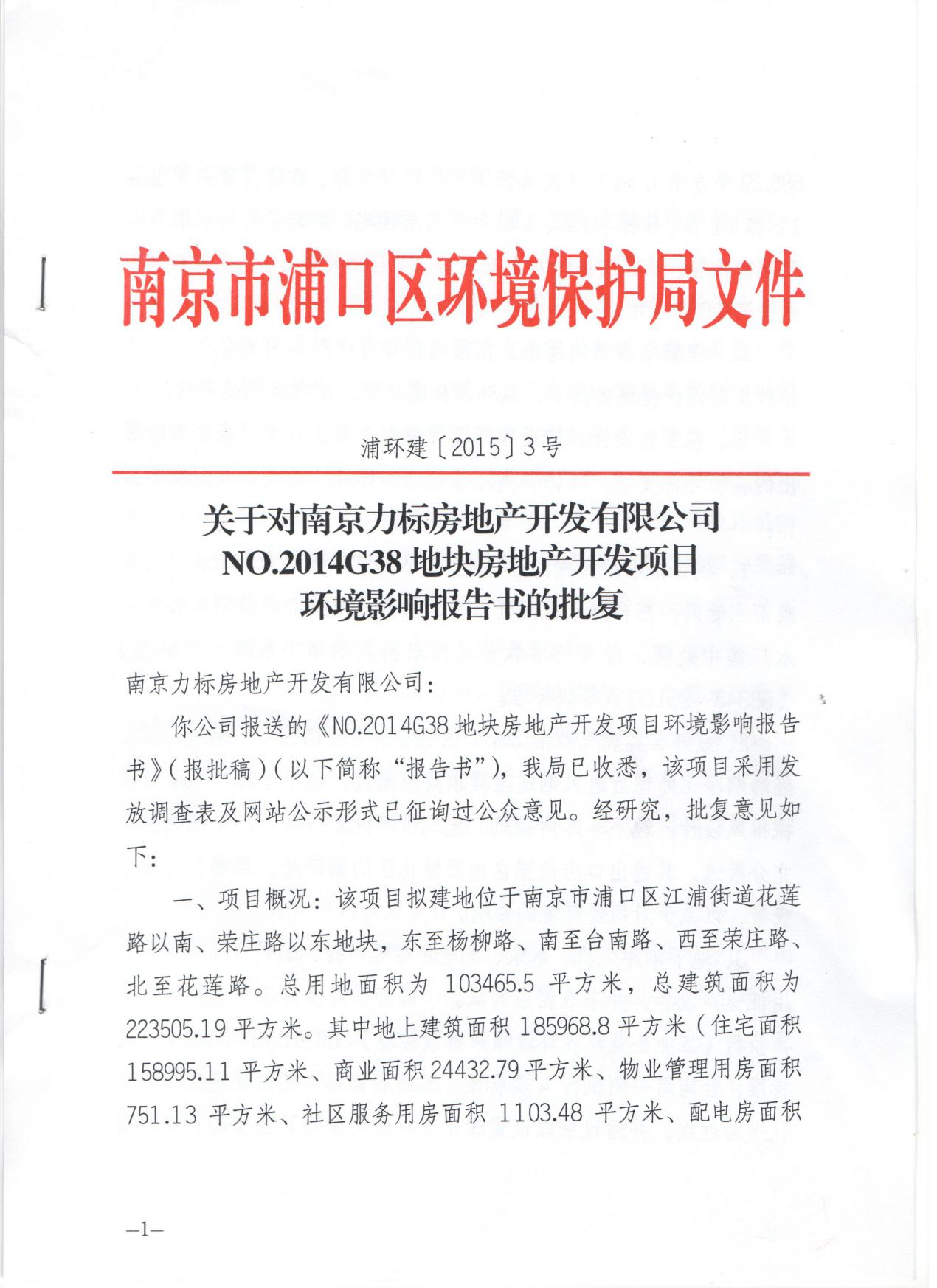 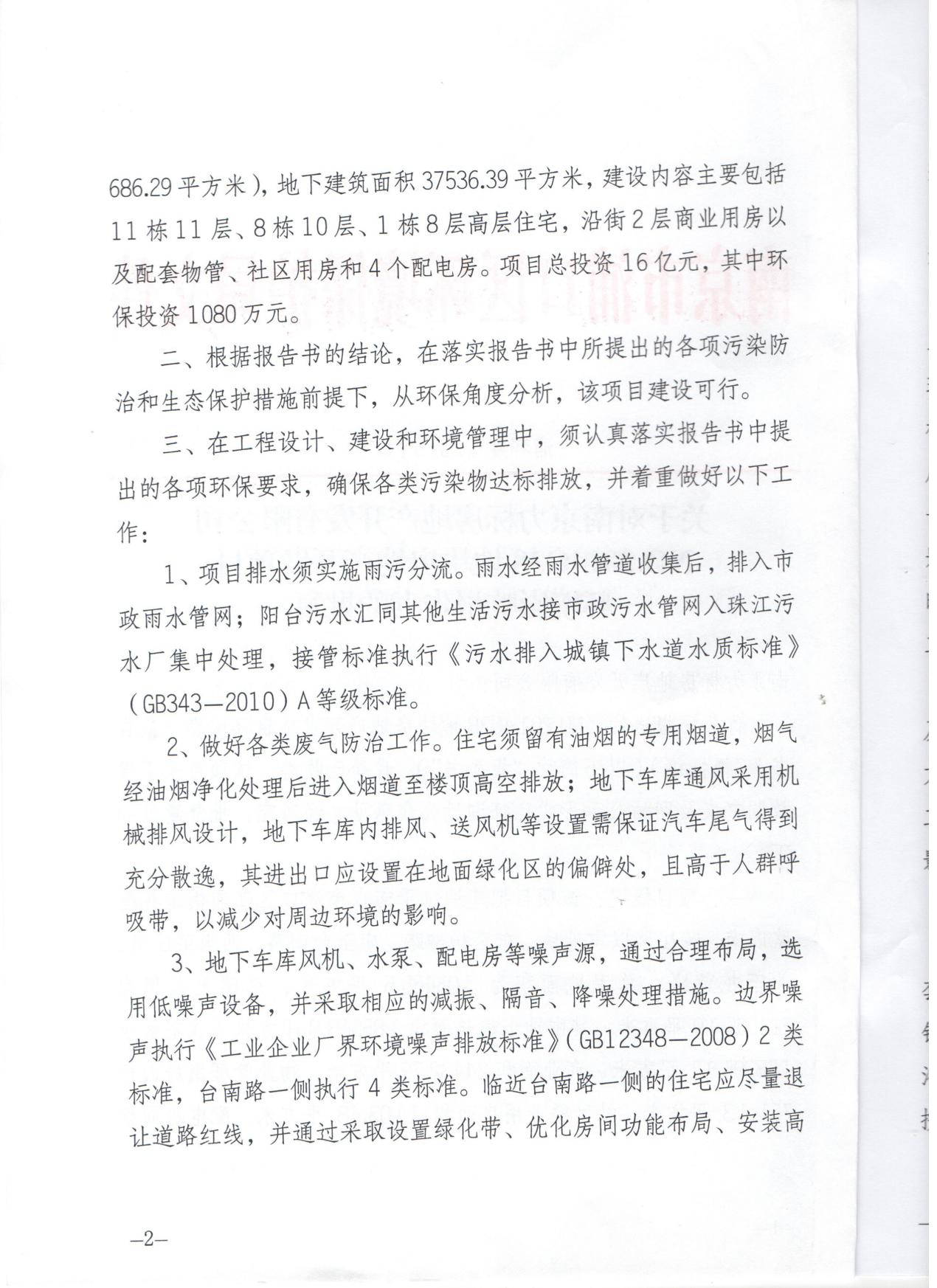 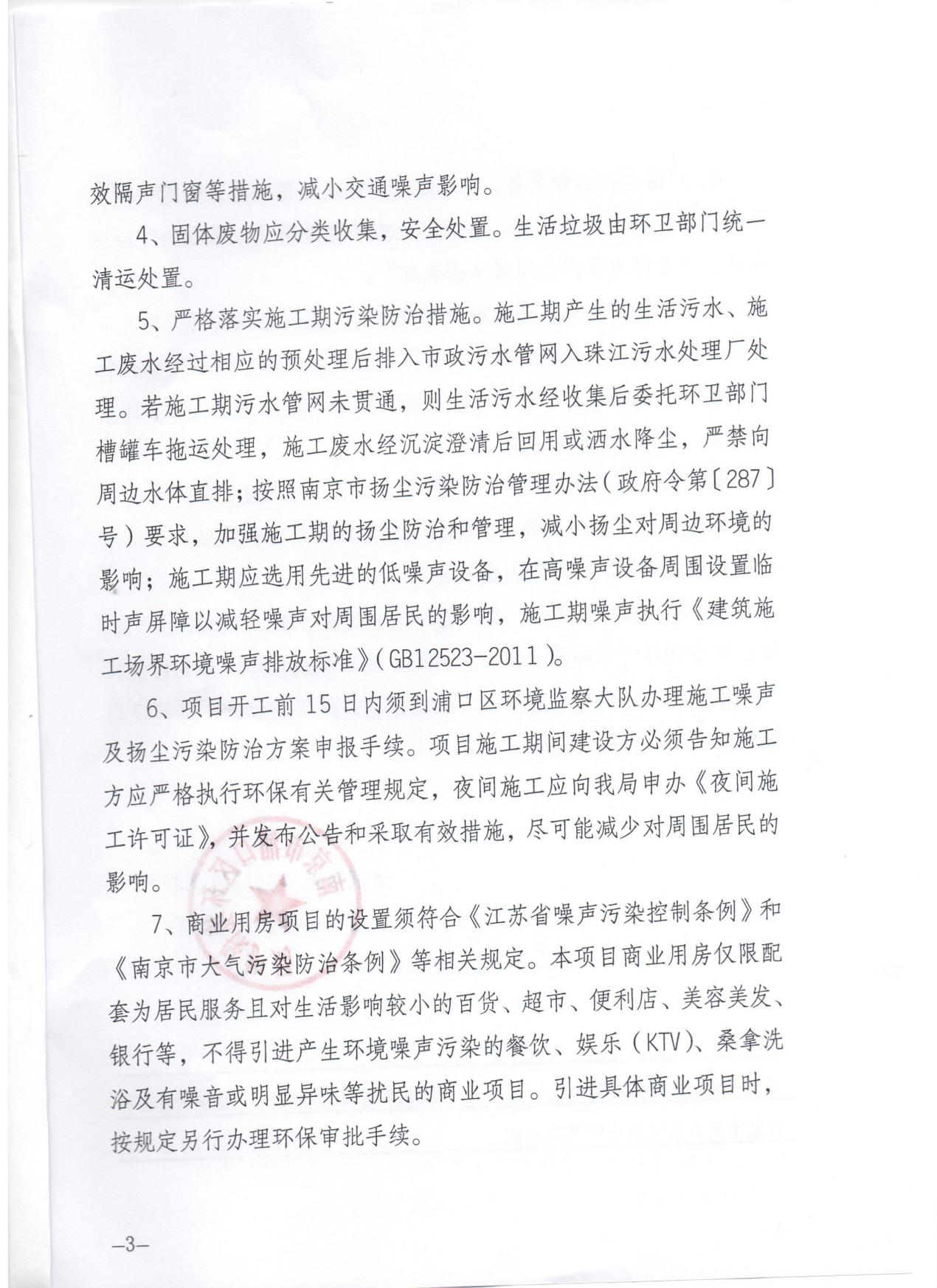 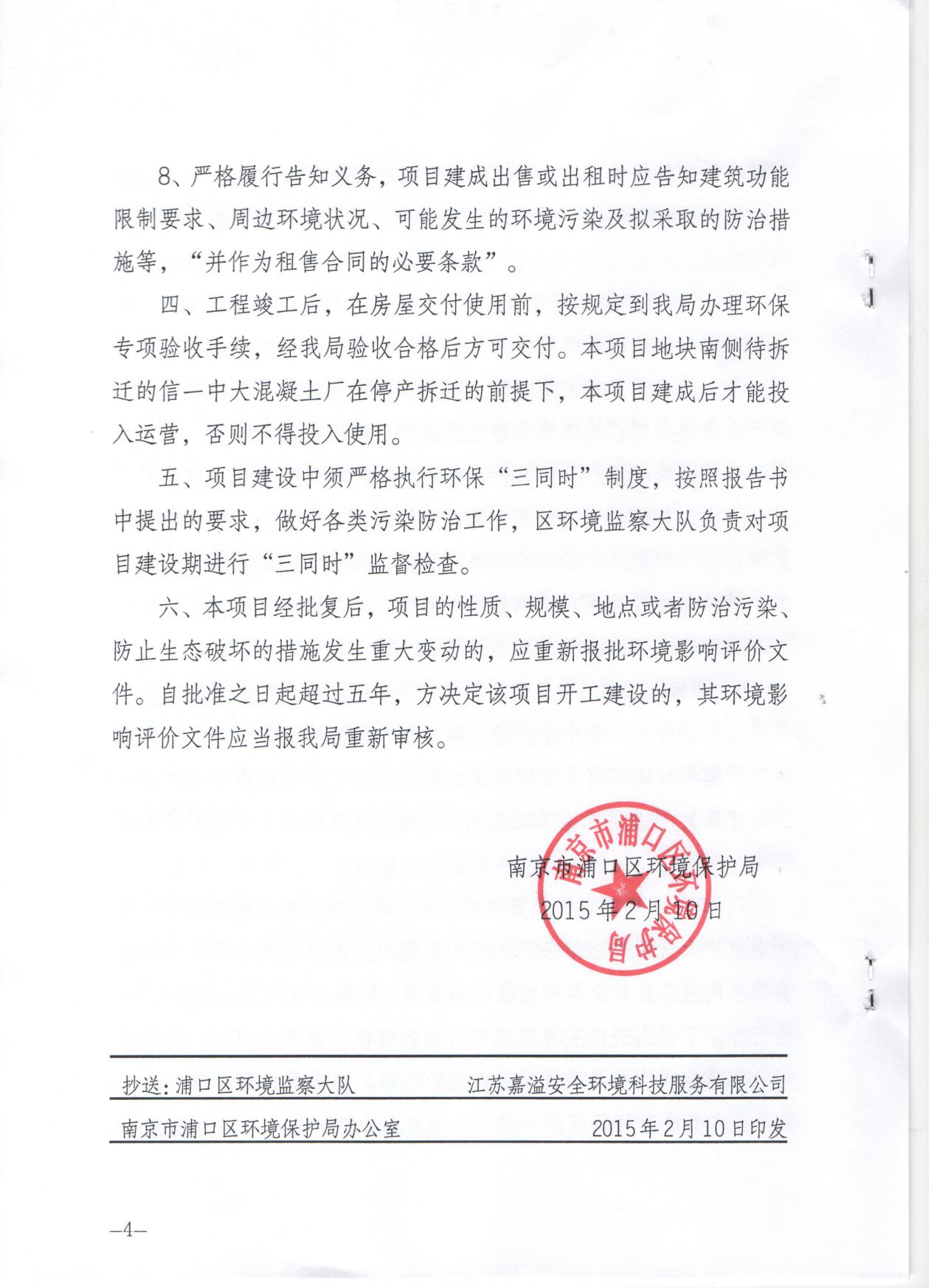 附件二：项目立项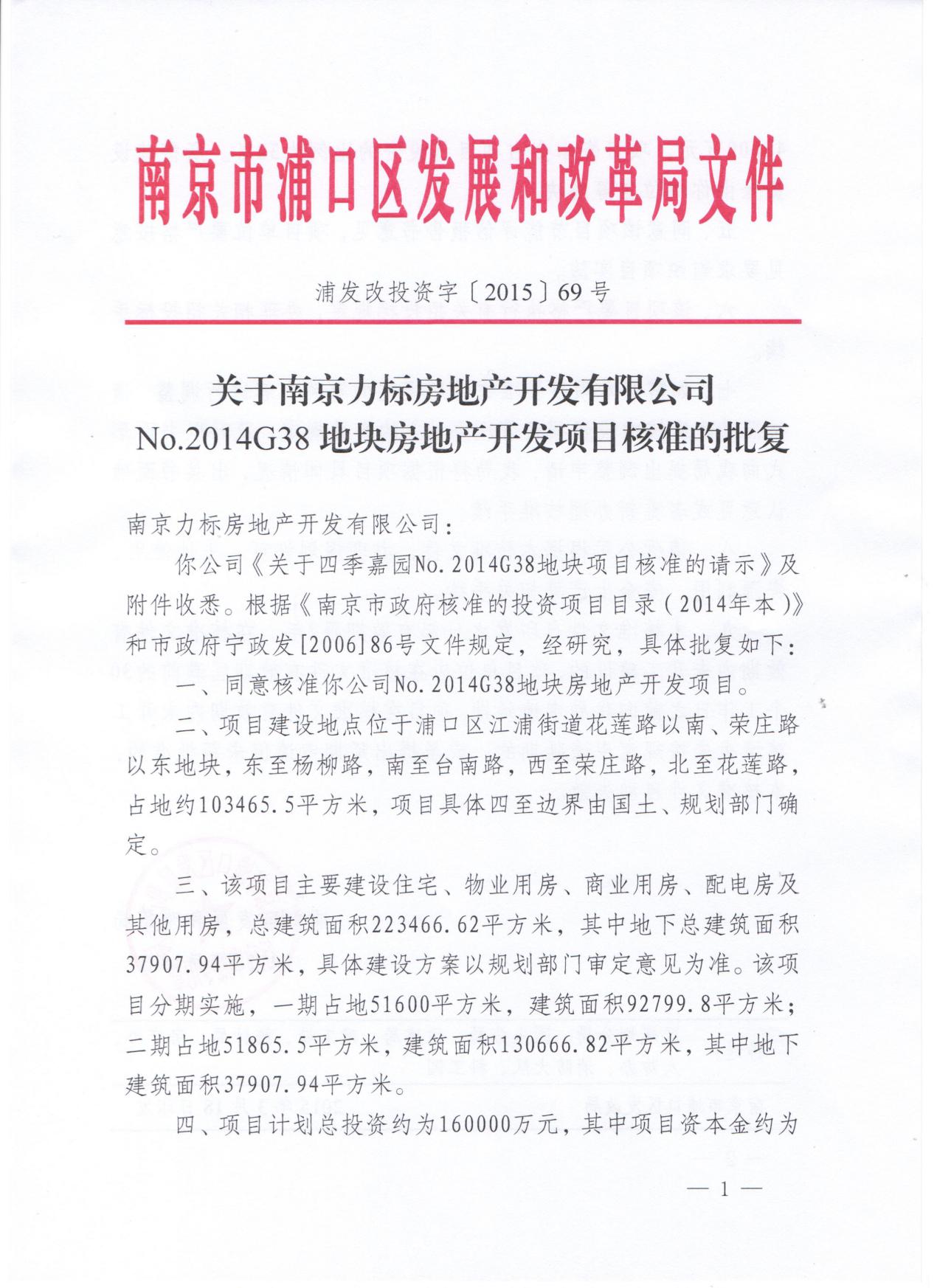 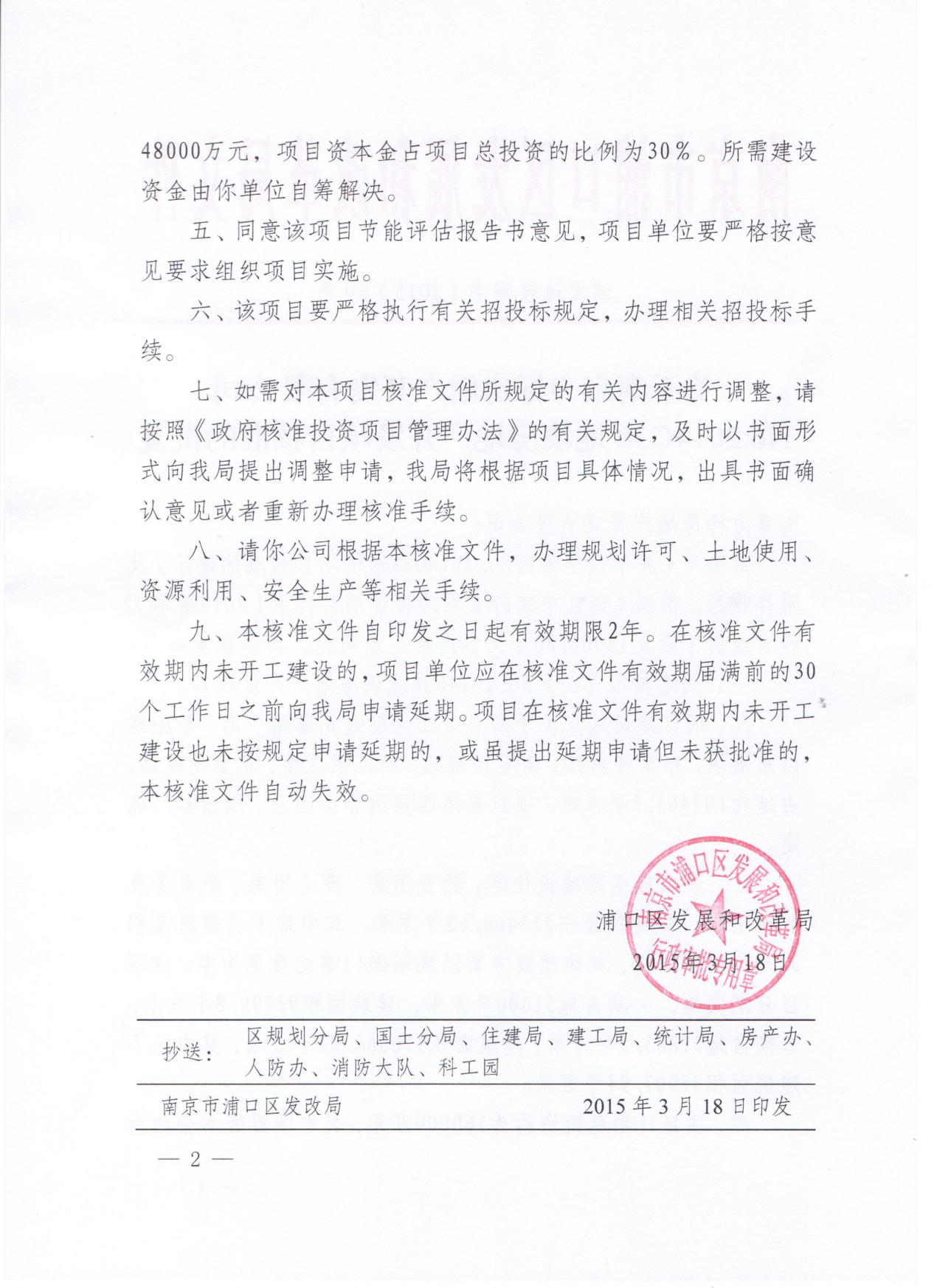 附件三：规划许可证、施工许可证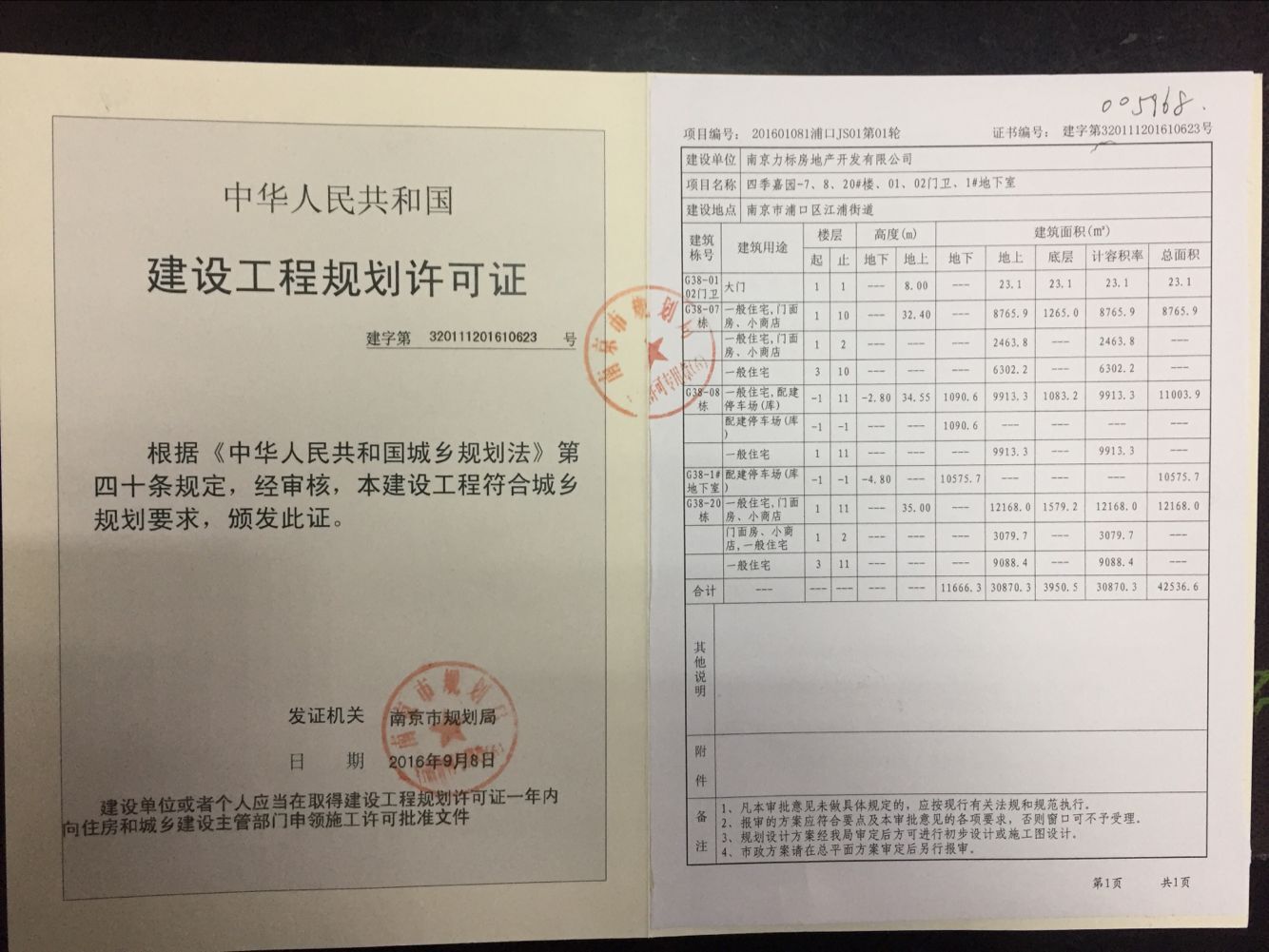 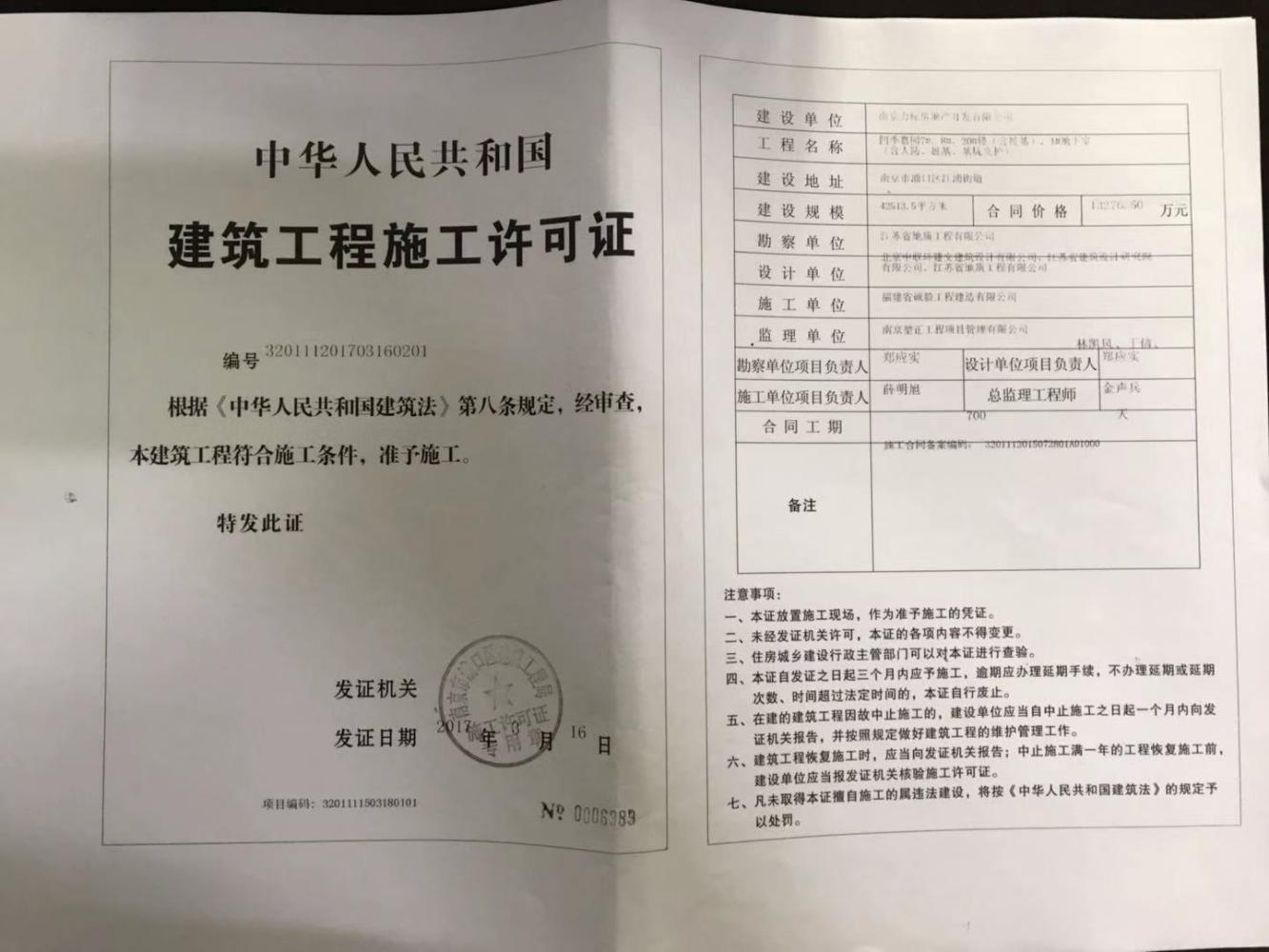 附件四：竣工环境保护行政许可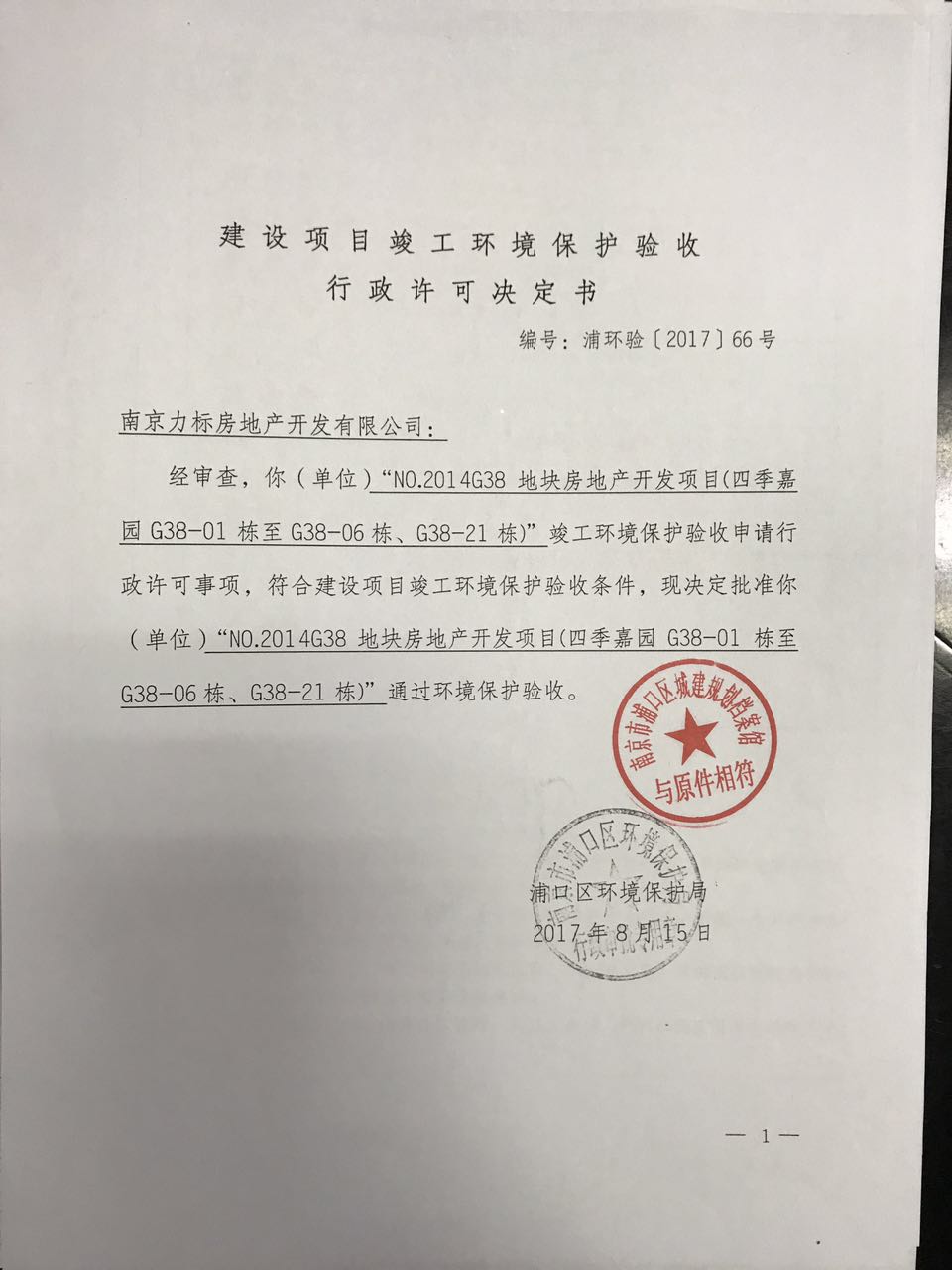 附件五：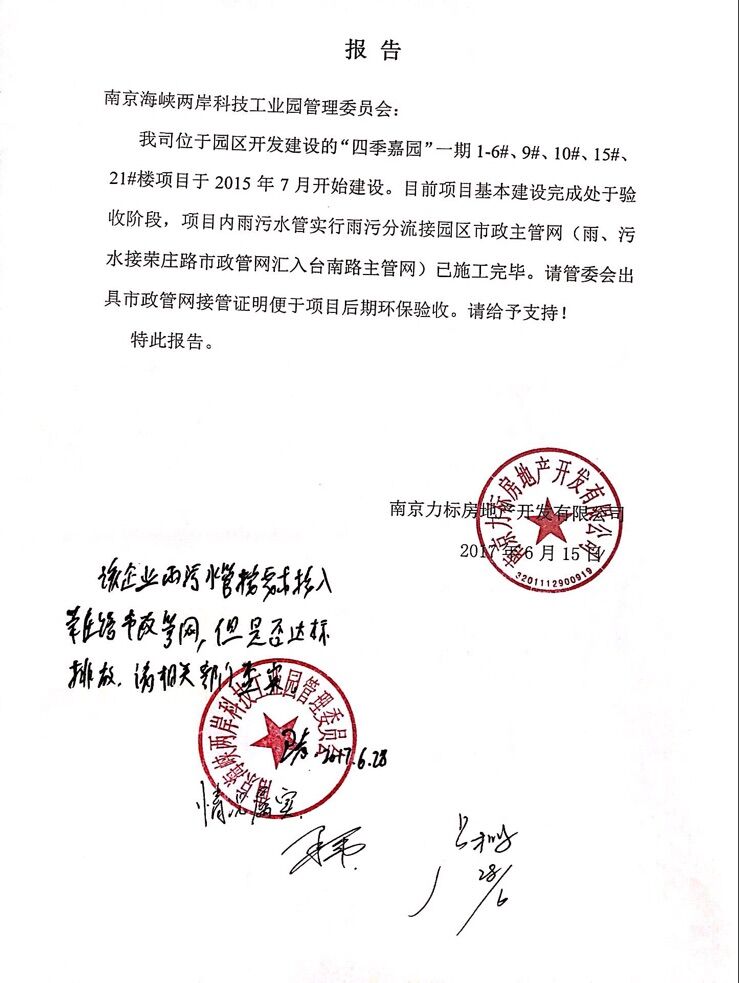 附件六：工况说明附件七：竣工公示附件八：公示说明附件九：环境管理制度施工现场环境管理制度一、工程概况：1、工程名称：NO.2014G31地块房地产开发项目（二期C组团·A-C-1#~A-C-12#、A-C、D地块非人防地下室、A-C地块人防车库、A-3#~A-4#配电房、A-2#门卫）2、建设单位：南京中交置业有限公司3、监理单位：南京堃正工程项目管理有限公司4、设计单位：北京中联环建文建筑设计有限公司5、施工单位：福建省诚毅工程建造有限公司6、质量要求：符合国家质量验收标准；7、建设地点：本工程位于江苏省南京市浦口区江浦街道环城西路中交锦兰荟8、总工期：729天
二、 环境保护管理规定为加强施工现场环境保护管理，创建文明施工环境，根据相关法律、法规，经研究，特制定本管理制度。
1、 贯彻国家及地方有关施工现场环境保护管理规定及标准，建立健全环境保护管理体系。
2、施工现场必须平整坚实，主要道路要硬化处理，设专人清扫，洒水、降尘，工地大门应设专人检查出场车辆。
3、电锯、电刨、砂轮锯、搅拌机、振动器、空压机等应控制噪声源，必须采取封闭式作业，严格控制作业时间，减少人为噪声。
4、食堂污水必须经沉淀、隔油后外排到化粪池，现场储存油漆要妥善保管，防止渗漏而污染水源。
5、经常检查环境保护设施的使用情况，对不按规定使用的污染治理设施，随意停用、拆卸设施的人员进行处罚。
6、经常开展环境保护知识的宣传教育活动，不断提高作业人员环境保护意识。
7、 晚上22: 00至次日早晨6: 00前不得进行施工作业，如确需连续作业的须经有关部门批准，办理相应的手续，且有有效的防尘降噪措施。8、坚决执行和贯彻国家和地方有关环境保护的法律、法规、杜绝环境污染和扰民。
9、施工组织设计必须考虑环境保护措施，并在施工作业中组织实施。
10、各项目管理部、施工单位要建立健全环保管理体系，并制定岗位责任制。
11、优化生产工艺和流程，严格淘汰高污染、高耗能的落后生产技术、工艺和装备。
12、定期进行环保宣传教育活动，不断提高职工的环保意识和法制观念。
13、施工期间固体废物(矸石、灰渣等)排放要严格在指定地点排放，堆放整齐并压实，定期维护，以防垮塌，并应设立安全警示标志，由专人负责计量、检查、记录。14、 清理施工垃圾，必须搭设封闭式临时专用垃圾箱，并采用专车装运，严禁随意随地抛散。施工垃圾应及时清运，适量洒水，减少扬尘。
15、施工现场的主要道路要进行硬化处理，裸露的场地和集中堆放的土方采取覆盖、固化等措施。
16、施工现场土方作业应采取防止扬尘措施。
17、从事土方、混凝土和施工垃圾运输应采用密闭式运输车辆或采取覆盖措施;施工现场出入口处应采取保证车辆清洁的措施。
18、施工现场的材料存放场地必须平整坚实。水泥和其他易飞扬的细颗粒建筑材料应密闭存放或采取覆盖等措施。
19、施工现场设置密闭式垃圾站，施工垃圾、生活垃圾应分类集中存放，并及时清运出场。
20、施工现场的机械设备、车辆的尾气排放要符合国家环保排放标准的要求。
21、施工现场严禁焚烧各类废弃物。
22、施工现场要设置排水沟及沉淀池，施工污水经沉淀后方可排入市政污水管网或河流。
23、施工现场存放的油料和化学气体、溶剂等物品应设有专门的库房，地面应做防渗漏处理。废弃的油料和化学溶剂集中处理，不得随意倾倒。24、食堂要设置隔油池，并及时清理。
25、食堂、盥洗室、淋浴间的下水管线设置过滤网，并与市政污水管线连接，保证排水通畅。
26、施工现场应按照现行国家标准《建筑施工场界噪音限值及其测量方法》(GB12523-12524)制定降噪措施。
三、环境保护教育制度
1、施工现场所涉及的污染治理岗位作业人员，未经教育、培训和考核，不得上岗从事管理工作。
2、施工现场必须定期对不同岗位班组作业人员，进行针对性的环境保护知识教育和培训，考核不合格者不得上岗。
3、开展多种形式的环境保护知识宣传教育，不断提高职工的环保意识。
四、环境保护检查制度
1、每次检查以后必须进行全面评估，对违规行为提出批评或处罚，并做好记录，归档备查。
2、定期对施工噪声进行检测，及时了解污染状况，加强噪声治理工作。
环境保护措施方案为了尽量避免和减弱施工对环境带来的负面影响，减少对环境的破环，施工需加强、重视对环境的保护工作，并根据本标段的工程实际、气候条件和特征，紧密结合当地社会经济发展规划、环境保护、水土保持等规划及地方性法规、政策，无条件接受环境保护监测单位的指导和监督。
    因此，在施工的同时还应技照“预防为主，保护优先，开发和保护并重”的原则，制定施工环境保护措施，经监理工程师批准后实施，并严格执行。同时对全体施工人员进行直传教育，强化环境保护意识工程施工的同时，按照批准的相关规划、措施方案切实做好生活区、施工工点、取弃土场及其他施工活动区域范围内的环境保护工作，并由环保部进行经常性的检查、监督，使该项工作落到实处工程竣工的同时，严格技照环境保护的要求，对生活区、临时设、施工工点取弃土场及其他施工区域做好环境的恢复工作。一、工程概况：1、工程名称：NO.2014G31地块房地产开发项目（二期C组团·A-C-1#~A-C-12#、A-C、D地块非人防地下室、A-C地块人防车库、A-3#~A-4#配电房、A-2#门卫）2、建设单位：南京中交置业有限公司3、监理单位：南京堃正工程项目管理有限公司4、设计单位：北京中联环建文建筑设计有限公司5、施工单位：福建省诚毅工程建造有限公司6、质量要求：符合国家质量验收标准；7、建设地点：本工程位于江苏省南京市浦口区江浦街道环城西路中交锦兰荟8、总工期：729天二、环保目标：1、环保目标
从开工到竣工，本标段各项环保及水土保持指标将完全满足环境保护部门及地方环境保护、水土保持等规划、法规、政策的各项要求。
2、环境保护检查
①加强保护体系管理机构的组织管理，重视环保部的检查工作，实行领导责任制 ；②建立环境保护的检查制度，定期对施工各组进行环境检查（每周小检查，每月大型综合检查），分别对各施工队进行环保评比，奖罚分明，相互学习，相互促进；
③环保部门根据环保检查结果及现场实际情况，进行分析、总结，继续发扬良好的环保方面，指出自己的不足之处，并加以改进，保证施工环保，满足环保目标。
二、环境保护技术措施
①生活区环保措施
a、生活营地、室内、厨房、所保持整洁干净，符合卫生防疫标准，生活垃圾集中堆放运至指定点进行处理。生活用水检验合格后方可饮用，污水集中排放，杜绝乱排乱放污染环境。应加强对生活污水的管理，尤其是厕所污水必须排入化池，严禁直接排入环境；
b、生活区内及周围的植物及植被，严禁随意践踏和故意破坏。
②施工中的环保措施
1）水污染因素
各种施工机械设运转的冷却水及洗涤用水和施工现场清洗、建材清洗、混凝土养护、设备水压试验等产生的废水，这部分废水含有一定量的油污和泥沙。建筑施工可以从以下方面入手做好水污染防治
a、施工场地产生砂石清洗水、混凝土养护水、设备水压试验水及设备车辆洗涤水等不得随意排入水体，应导入事先设置的简单沉淀池进行沉淀后方可排放；
b、对各类车辆、设备使用的燃油、机油、润滑油等应加强管理，所有废弃脂
类均要集中处理，不得随意傾倒，更不得任意弃入水体内。
2）施工中的噪声
    噪声是施工期的主要污染因子，施工过程中使用的运输车辆和各种施工机械如混凝土泵车浇筑、挖掘机、混凝土搅摔机、运输车辆等都是主要的噪声源。根据有关资料，主要的施工机械产生的噪声很高，而且实际施工过程中，往往是多种和多台设备同时作业，各种声源辐射后相互叠加，噪声级将会更高，辐射范亦会更大。此外，施工过程中各种车辆的运行，将会引起公路沿噪声级的增加。
    根据国家相关规定，建筑施工执行《建筑施工场界噪声限值X12523－90）的标准。对于建筑施工过程中，噪声扰民是主要的污染，要达到绿色施工的标准必须严格控制噪声对周围居民影响，总结以往经验，采用以下控制措施：
a、加强施工管理，合理安排作业时间，严格按照施工噪声管理的有关规定，
夜间不得进行打桩作业；
b、尽量采用低噪声施工设备和噪声低的施工方法；
c、作业时在高噪声设备周围设置屏蔽；
d、加强运输车辆的管理，建材等运输尽量在白天进行，并控制车辆鸣笛。
三、竣工环境恢复
①工程工后，根据实际情况及环保要求进行场地平整，取弃土场、便道进行修整，并用合适的土料覆盖营地、施工场地等临时用地地表，尽量恢复地表天然状态。对原农田需满足复星需要，对因工程施工而堵塞的沟果、河道子以疏通和保持水流顺畅；
②对营地生活拉圾、施工遗弃物、废油、废水等集中进行预处理后，采用专用车辆运输至指定的处理厂掩埋或烧处理；
③路基、桥梁、下穿段工程完工后积极进行清理、録化及复耕还田工作，保护自然环境；
④水土保持及弃渣处理措施：我们承诺，在整个施工期间，将严格遵守当地有关环境保护方面的法律、法规和管理条例，按业主、监理工程师的指示，按规范要求进行水土保持和弃渣处理在施工期间始终保持工地的良好的排水状态，修建必要的临时排水渠道并与永久性排水设施相连接，且不得引起积和神刷雨季填筑路提时，要随挖、随运、随填、随压实，依次进行，每层表面筑成适当的横坡，确保不积水，并及时做好临时泄水槽；在施工过程中，不得伤及施工区征地范困以外的地形、地貌，原有植物和植被，临时工程的布置尽量减少对环境的干扰。
5、其他环保措施
①建立环境保护管理小组，由项目经理主管，成员由专业骨干组成，做好日常环境管理，并建立环保营理资料；
②建立健全环境工作管理条例，施工组织设计中应有相应环保内容；
③对地下管线应妥善保抑，不明管线应事先探明，不允许野蛮施工作业。施工中如发现文物应及时停工，采取有效封闭保护措施，并及时报请业主处理，任何人不得隐瞒或私自占有；
④建立公众投诉电话，主动接受群众监督；
⑤施工期间应防止水土流失，做好废料石的处理，做到统筹规划、合理布置、综合治理、化害为利。原始数据：图片：建设项目工程竣工环境保护“三同时”验收登记表填表单位(盖章):  南京中交置业有限公司           填表人(签字)：钱诚             项目经办人(签字): 注：1、排放增减量：（+）表示增加，（-）表示减少。 2、（12）=（6）-（8）-（11），（9）=（4）-（5）-（8）-（11）+（1）。   3、计量单位：废水排放量——万吨／年；废水排放量——万标立方米／年；工业固体废物排放量——万吨／年；水污染物排放浓度——毫克／升；大气污染物排放浓度——毫克／立方米；水污染物排放量——吨／年；大气污染物排放量第二部分南京中交置业有限公司NO.2014G31地块房地产开发项目（二期C组团·A-C-1#~A-C-12#、A-C、D地块非人防地下室、A-C地块人防车库、A-3#~A-4#配电房、A-2#门卫）竣工环境保护验收意见第三部分南京中交置业有限公司NO.2014G31地块房地产开发项目（二期C组团·A-C-1#~A-C-12#、A-C、D地块非人防地下室、A-C地块人防车库、A-3#~A-4#配电房、A-2#门卫）其他需要说明的事项其他需要说明的事项南京中交置业有限公司根据NO.2014G31地块房地产开发项目（二期C组团·A-C-1#~A-C-12#、A-C、D地块非人防地下室、A-C地块人防车库、A-3#~A-4#配电房、A-2#门卫）竣工环境保护监测报告并对照《建设项目竣工环境保护验收暂行办法》，严格依照国家有关法律法规、建设项目竣工环境保护验收技术规范/指南、本项目环境影响评价报告和审批部门审批决定等要求对本项目进行验收，现将建设单位需要说明的具体内容和要求列举如下：1环境保护设施设计、施工和验收简况1.1设计简况南京中交置业有限公司NO.2014G31地块房地产开发项目（二期C组团·A-C-1#~A-C-12#、A-C、D地块非人防地下室、A-C地块人防车库、A-3#~A-4#配电房、A-2#门卫）位于江苏省南京市浦口区江浦街道环城西路中交锦兰荟。该项目于2014年11月由江苏嘉溢安全环境科技服务有限公司完成环评，2014年12月22日由南京市浦口区环保局以浦环建[2014]21号文通过环评报告审批。项目于2015年2月12日由南京市发展和改革局以浦发改投资字[2015]51号文立项备案，2015年6月23日由南京市规划局签发规划许可证，证书编号为：建字第320111201510418号。项目设计单位为北京中联环建文建筑设计有限公司，施工单位为福建省诚毅工程建造有限公司，监理单位为南京堃正工程项目管理有限公司。本项目占地面积约149926.53m2，建筑面积31937.8m2，总投资9973.82万元，其中环保投资67.3万元。本次验收建设内容为：3栋住宅楼，即7栋、8栋、20栋住宅楼及商业配套。1.2施工情况项目于2017年3月13日动工，于2019年6月30日竣工。建设项目已将环境保护设施纳入了施工合同，环境保护设施的建设过程中资金得到保证。1.3验收过程简况本项目于2019年6月30日竣工，并委托南京白云环境科技集团股份有限公司对该项目进行竣工环保验收，包括验收监测、验收报告、邀请环保专家对项目进行现场审核，提出需要整改的意见等事项。南京白云环境科技集团股份有限公司于2019年7月29日对该项目中废水、废气、噪声、固体废弃物等污染物排放现状和各类环保治理设施的处理能力进行了现场踏勘。在检查及收集查阅有关资料的基础上，编制了本项目环保验收报告。1.4公众反馈意见及处理情况调试期间无扰民情况，未受到投诉。2其他环境保护措施落实情况2.1制度措施落实情况环保组织机构及规章制度南京中交置业有限公司物业管理部门负责本项目日常环境管理工作，已制定专门的环保管理制度。公司建立了环境管理体系，其中对本项目的危险废物、废水、废气、噪声和污防设施的运行等都有相关的规定，对此项目仍适用。环境风险防范措施本项目已制定了相关的环境风险应急预案。环境监测计划本项目为生态影响类，暂无监测计划。2.2配套措施落实情况本项目为住宅类区域，各类环保设施已落实。2.3其他措施落实情况无。3整改工作我公司对专家提出的后续要求会认真对待，并一一行落实。项目名称：   NO.2014G31地块房地产开发项目（二期C组团·A-C-1#~A-C-12#、A-C、D地块非人防地下室、A-C地块人防车库、A-3#~A-4#配电房、A-2#门卫）建设单位：南京中交置业有限公司              序号项目执行情况1立项2015年2月12日由南京市发展和改革局以浦发改投资字[2015]51号文立项备案。2环评2014年11月由江苏嘉溢安全环境科技服务有限公司完成的环评报告书。3环评批复2014年12月22日南京市浦口区环保局以浦环建[2014]21号文件对该项目环评予以批复。4本次验收项目建设规模项目总投资约9973.82万元，其中环保投资约67.3万元，占总投资的0.67％。5本次验收项目破土动工及建成时间破土时间2017年3月13日，建成时间2019年6月30日。6现场踏勘工程实际建设情况该项目废气、废水、噪声、固废治理设施已按照环评要求建设。工程名称单项工程名称项目规模/设计建设内容本次验收项目建设内容备注主体工程NO.2014G31地块房地产开发项目（二期C组团·A-C-1#~A-C-12#、A-C、D地块非人防地下室、A-C地块人防车库、A-3#~A-4#配电房、A-2#门卫）12栋11层高层住宅（C-1#～12#楼，其中C-10#～12#楼裙房2层为商业用房）、2个配电房（3号、4号）以及配套的地下停车库、门卫房等12栋高层住宅、2个配电房（A-3#~A-4#）、以及配套的地下停车库（A-C、D地块非人防地下室、A-C地块人防车库）、A-2#门卫房等楼层高度略有变化，但与规划许可证一致主体工程NO.2014G31地块房地产开发项目（二期C组团·A-C-1#~A-C-12#、A-C、D地块非人防地下室、A-C地块人防车库、A-3#~A-4#配电房、A-2#门卫）占地面积约149926.53m2占地面积约149926.53m2，建筑面积31937.8m2占地面积不变，建筑面积与规划许可证一致公用工程供电市政供电管网市政供电管网一致公用工程供气天然气管网天然气管网一致公用工程供水市政供水管网市政供水管网一致公用工程排水雨污分流，雨水排入雨水管网；本项目生活废水经管道收集接入市政污水管网，送珠江污水处理厂处理。雨污分流，雨水排入雨水管网；本项目生活废水经管道收集接入市政污水管网，送珠江污水处理厂处理。一致环保工程废水雨污分流，雨水排入雨水管网；本项目生活废水经管道收集接入市政污水管网，送珠江污水处理厂处理。雨污分流，雨水排入雨水管网；本项目生活废水经管道收集接入市政污水管网，送珠江污水处理厂处理。一致环保工程废气居民厨房油烟废气通过吸油烟机处理后，通过专用烟道引至楼顶排放。地下车库尾气引入地面排放，引风口均设置于绿化带中。居民厨房油烟废气通过吸油烟机处理后，通过专用烟道引至楼顶排放。本次验收不包括地下车库。地下车库尾气引入地面排放，引风口均设置于绿化带中。项目地内设置绿化。一致环保工程噪声采用低噪声型设备、减震、隔声。项目水泵、风机、配电装置等设备位于地下车库负1、2层位置，通过建筑隔声减少噪声排放；项目住宅楼采用双层中空玻璃；项目地内种植绿化；项目地内限速禁鸣。一致环保工程固废生活垃圾交由环卫部门清运。生活垃圾交由环卫部门清运；垃圾日产日清。一致序号项目项目单位项目总设计建设内容本次验收项目建设备注备注1规划用地面积规划用地面积m2149926.53未增加未增加2总建筑面积总建筑面积m2378913.79--3其中地上建筑面积m2269859.31-3其中地下建筑面积m2109054.48-41#1#m2/11层11层42#2#m2/11层11层43#3#m2/11层11层44#4#m2/11层11层45#5#m2/11层11层46#6#m2/11层11层47#7#m2/11层11层48#8#m2/11层11层49#9#m2/10层10层410#10#m2/11层11层411#11#m2/11层11层412#12#m2/11层11层5配电房A-3#配电房A-3#m2/1层1层5配电房A-4#配电房A-4#m2/1层1层6A-C、D地块非人防地下室A-C、D地块非人防地下室m2/-1层-1层6A-C地块人防车库A-C地块人防车库m2/-1层-1层7A-2#门卫房A-2#门卫房m2/1层1层8容积率容积率%1.81.8--9绿地率绿地率%36.036.0--10建筑密度建筑密度%23.4423.44--生产设施/排放源污染物排放规律处理设施处理设施尾气去向生产设施/排放源污染物排放规律环评设计的要求实际建设尾气去向居民厨房燃烧废气间断无组织排放通过专用烟道引至楼顶排放大气居民厨房油烟废气间断通过专用烟道引至楼顶排放经吸油烟机脱排处理后，通过专用烟道引至楼顶排放大气地下车库汽车尾气连续项目地下车库通过风机将汽车尾气引至地面排放，通风排口设置于绿化带中，避开人群呼吸带本次验收不包括地下车库部分大气垃圾臭气臭气浓度连续环卫部门清运环卫部门清运，日产日清大气生产设施/排放源污染物排放规律处理设施处理设施生产设施/排放源污染物排放规律环评设计的要求实际建设生活污水化学需氧量、悬浮物、氨氮、总磷、动植物油间断排放至市政污水管网，送珠江污水处理厂处理排放至市政污水管网，送珠江污水处理厂处理雨水化学需氧量间断市政雨水管网市政雨水管网噪声源排放规律原环评设计的要求实际落实情况配电房间断采用低噪声型设备、减震、隔声项目有2个配电房，均与住宅楼层不相连，为独立建筑，通过建筑隔声、距离衰减控制噪声排放风机间断采用低噪声型设备、减震、隔声位于地下车库设备间中，位于地面绿化景观带之下，与住宅楼层不相连，还通过选用低噪声设备，设备安装减振装置，进一步控制噪声的排放水泵间断采用低噪声型设备、减震、隔声位于地下车库设备间中，位于地面绿化景观带之下，与住宅楼层不相连，还通过选用低噪声设备，设备安装减振装置，进一步控制噪声的排放空调外机间断距离衰减距离衰减交通噪声间断禁鸣和限速；区域四周及内部机动车道两侧设置绿化隔离带。项目住宅楼采用双层中空玻璃；区域内道路两侧种植绿化隔离带，以降低交通噪声对居民的影响；建筑退让用地红线约5m；本项目区域内限速禁鸣废弃物名称环评设计处理方式实际落实情况生活垃圾环卫清运环卫清运点位时段标准值依据标准Z1~Z4昼间60《工业企业厂界环境噪声排放标准》（GB12348-2008）2类标准Z1~Z4夜间50《工业企业厂界环境噪声排放标准》（GB12348-2008）2类标准监测点位监测项目监测频次东厂界布设1个测点(Z1)等效连续（A）声级连续监测2天，每天昼、夜各2次西厂界布设1个测点(Z2)等效连续（A）声级连续监测2天，每天昼、夜各2次南厂界布设1个测点(Z3)等效连续（A）声级连续监测2天，每天昼、夜各2次北厂界布设1个测点(Z4)等效连续（A）声级连续监测2天，每天昼、夜各2次类别项目分析方法方法来源检出限噪声等效连续(A)声级工业企业厂界环境噪声排放标准GB12348-2008/编号名称型号///////////////测量日期校准声级dB（A）校准声级dB（A）校准声级dB（A）备注测量日期测量前测量后差值///////////序号检查内容执行情况1执行情况该项目已按国家有关建设项目环境管理法规要求，进行了环境影响评价，工程相应的环保设施与主体工程同时设计、同时施工、同时投入使用。2公司环境管理体系、制度、机构建设情况公司1人兼职环保人员。负责全公司的日常环境管理工作,对公司发展规划和一切新建,扩建,改建工程及技术改造项目的环境保护实施全过程的监督管理,负责全公司范围的环保统计和考核,日常环保设施检查,清洁生产,污染纠纷处理等一系列环保工作。后期投入运行后由公司物业管理部门负责日常环保设施检查,垃圾清运等日常环保检查工作。3污染处理设施建设管理及运行情况本项目已实施雨污分流。项目设雨水排口1个，污水排口一个，油烟经处理后通过专用烟道引至楼顶排放。4排污口规范化整治情况该项目设雨、污排口各1个。序号检查内容执行情况1项目排水须实施雨污分流。雨水经雨水管道收集后，排入市政雨水管网；阳台污水汇同其他生活污水接市政污水管网入珠江污水厂集中处理，接管标准执行《污水排入城镇下水道水质标准》(GB343-2010)A等级标准。项目实施雨污分流，项目雨污水排口各一个。项目产生的废水主要为生活污水，生活污水通过管网排放至市政污水管网，送珠江污水处理厂处理。2做好各类废气防治工作。住宅须留有油烟的专用烟道，烟气经油烟净化处理后进入烟道至楼顶高空排放；地下车库通风采用机械排风设计，地下车库内排风、送风机等设置需保证汽车尾气得到充分散逸，其进出口应设置在地面绿化区的偏僻处，且高于人群呼吸带，以减少对周边环境的影响。本项目目前暂未投入使用，待后期入驻投用后，项目产生的天然气燃烧废气、居民油烟废气经吸油烟机脱排处理后，通过专用烟道引至楼顶排放。本次验收内容不包括地下车库。项目垃圾由环卫部门负责清运，日产日清，减少臭气的影响。3地下车库风机、水泵、配电房等噪声源，通过合理布局，选用低噪声设备，并采取相应的减振、隔音、降噪处理措施。边界噪声执行《工业企业厂界环境噪声排放标准》（GB12348—2008）2类标准，台南路一侧执行4类标准。临近台南路一侧的住宅应尽量退让道路红线，并通过采取设置绿化带、优化房间功能布局、安装高效隔声门窗等措施，减小交通噪声影响。项目噪声源包括配电房，均与住宅楼层不相连，通过建筑隔声、距离衰减控制噪声排放；另外选用低噪声设备，设备安装减振装置，进一步控制噪声的排放。项目住宅楼采用双层中空玻璃；区域内道路两侧种植绿化隔离带，以降低交通噪声对居民的影响；建筑退让用地红线约5m；本项目区域内限速禁鸣。4固体废物应分类收集，安全处置。生活垃圾由环卫部门统一清运处置。本次验收项目产生的固体废物主要为生活垃圾。生活垃圾交环卫部门处理，日产日清。本项目不产生危险固废。5严格落实施工期污染防治措施。施工期产生的生活污水、施工废水经过相应的预处理后排入市政污水管网入珠江污水处理厂处理。若施工期污水管网未贯通，则生活污水经收集后委托环卫部门槽罐车拖运处理，施工废水经沉淀澄清后回用或洒水降尘，严禁向周边水体直排；按照南京市扬尘污染防治管理办法（政府令第〔287〕号）要求，加强施工期的扬尘防治和管理，减小扬尘对周边环境的影响；施工期应选用先进的低噪声设备，在高噪声设备周围设置临时声屏障以减轻噪声对周围居民的影响，施工期噪声执行《建筑施工场界环境噪声排放标准》（GB12523-2011）。本项目在施工过程中，落实了主管单位要求，对工地实施围挡，对水泥、黄沙等堆放点采取了防淋防尘措施，进出车辆均采用对其车身进行冲洗抑尘，冲洗废水沉淀后回用，建筑垃圾及时清运，严格管理，施工期间已合理安排作业时间，避免高噪声设备产生扰民情况。已办理相关施工许可证。6项目开工前15日内须到浦口区环境监察大队办理施工噪声及扬尘污染防治方案申报手续。项目施工期间建设方必须告知施工方应严格执行环保有关管理规定，夜间施工应向我局申办《夜间施工许可证》，并发布公告和采取有效措施，尽可能减少对周围居民的影响。建设单位按照要求办理了相关环保手续。7商业用房项目的设置须符合《江苏省噪声污染控制条例》和《南京市大气污染防治条例》等相关规定。本项目商业用房仅限配套为居民服务且对生活影响较小的百货、超市、便利店、美容美发、银行等，不得引进产生环境噪声污染的餐饮、娱乐（KTV)、桑拿洗浴及有噪音或明显异味等扰民的商业项目。引进具体商业项目时，按规定另行办理环保审批手续。根据环评批复企业承诺本项目商业用房，不引进产生环境噪声污染的餐饮、娱乐（KTV)、桑拿洗浴及有噪音或明显异味等扰民的商业项目。引进具体商业项目时，按规定另行办理环保审批手续。8严格履行告知义务，项目建成出售或出租时应告知建筑功能限制要求、周边环境状况、可能发生的环境污染及拟采取的防治措施等，“并作为租售合同的必要条款”。本项目建设单位对项目用房的用途明确公开告知租赁方或购买方，告示模板见附件八。9工程竣工后，在房屋交付使用前，按规定到我局办理环保专项验收手续，经我局验收合格后方可交付。本项目地块南侧待拆迁的信一中大混凝土厂在停产拆迁的前提下，本项目建成后才能投入运营，否则不得投入使用。项目建设中须严格执行环保“三同时”制度，按照报告书中提出的要求，做好各类污染防治工作，区环境监察大队负责对项目建设期进行“三同时”监督检查。本项目经批复后，项目的性质、规模、地点或者防治污染、防止生态破坏的措施发生重大变动的，应重新报批环境影响评价文件。自批准之日起超过五年，方决定该项目开工建设的，其环境影响评价文件应当报我局重新审核。建设单位按照要求办理了相关环保手续，目前正在组织环保竣工自主验收。建 设 项目项目名称项目名称南京中交置业有限公司NO.2014G31地块房地产开发项目（二期C组团·A-C-1#~A-C-12#、A-C、D地块非人防地下室、A-C地块人防车库、A-3#~A-4#配电房、A-2#门卫）南京中交置业有限公司NO.2014G31地块房地产开发项目（二期C组团·A-C-1#~A-C-12#、A-C、D地块非人防地下室、A-C地块人防车库、A-3#~A-4#配电房、A-2#门卫）南京中交置业有限公司NO.2014G31地块房地产开发项目（二期C组团·A-C-1#~A-C-12#、A-C、D地块非人防地下室、A-C地块人防车库、A-3#~A-4#配电房、A-2#门卫）南京中交置业有限公司NO.2014G31地块房地产开发项目（二期C组团·A-C-1#~A-C-12#、A-C、D地块非人防地下室、A-C地块人防车库、A-3#~A-4#配电房、A-2#门卫）项目代码项目代码项目代码2017-320111-70-02-5219922017-320111-70-02-5219922017-320111-70-02-5219922017-320111-70-02-5219922017-320111-70-02-5219922017-320111-70-02-521992建设地点建设地点建设地点江苏省南京市浦口区江浦街道环城西路中交锦兰荟江苏省南京市浦口区江浦街道环城西路中交锦兰荟江苏省南京市浦口区江浦街道环城西路中交锦兰荟江苏省南京市浦口区江浦街道环城西路中交锦兰荟江苏省南京市浦口区江浦街道环城西路中交锦兰荟建 设 项目行业类别（分类管理名录）行业类别（分类管理名录）房地产开发经营K7010房地产开发经营K7010房地产开发经营K7010房地产开发经营K7010建设性质建设性质建设性质√新建  □改扩建  技术改造√新建  □改扩建  技术改造√新建  □改扩建  技术改造√新建  □改扩建  技术改造√新建  □改扩建  技术改造√新建  □改扩建  技术改造项目中心经度/纬度项目中心经度/纬度项目中心经度/纬度N32°03′7.95″ E118°35′42.55″N32°03′7.95″ E118°35′42.55″N32°03′7.95″ E118°35′42.55″N32°03′7.95″ E118°35′42.55″N32°03′7.95″ E118°35′42.55″建 设 项目设计建设设计建设  12栋11层高层住宅（C-1#～12#楼，其中C-10#～12#楼裙房2层为商业用房）、2个配电房（3号、4号）以及配套的地下停车库、门卫房等	  12栋11层高层住宅（C-1#～12#楼，其中C-10#～12#楼裙房2层为商业用房）、2个配电房（3号、4号）以及配套的地下停车库、门卫房等	  12栋11层高层住宅（C-1#～12#楼，其中C-10#～12#楼裙房2层为商业用房）、2个配电房（3号、4号）以及配套的地下停车库、门卫房等	  12栋11层高层住宅（C-1#～12#楼，其中C-10#～12#楼裙房2层为商业用房）、2个配电房（3号、4号）以及配套的地下停车库、门卫房等	实际建设实际建设实际建设12栋高层住宅、2个配电房（A-3#~A-4#）、以及配套的地下停车库（A-C、D地块非人防地下室、A-C地块人防车库）、A-2#门卫房等12栋高层住宅、2个配电房（A-3#~A-4#）、以及配套的地下停车库（A-C、D地块非人防地下室、A-C地块人防车库）、A-2#门卫房等12栋高层住宅、2个配电房（A-3#~A-4#）、以及配套的地下停车库（A-C、D地块非人防地下室、A-C地块人防车库）、A-2#门卫房等12栋高层住宅、2个配电房（A-3#~A-4#）、以及配套的地下停车库（A-C、D地块非人防地下室、A-C地块人防车库）、A-2#门卫房等12栋高层住宅、2个配电房（A-3#~A-4#）、以及配套的地下停车库（A-C、D地块非人防地下室、A-C地块人防车库）、A-2#门卫房等12栋高层住宅、2个配电房（A-3#~A-4#）、以及配套的地下停车库（A-C、D地块非人防地下室、A-C地块人防车库）、A-2#门卫房等环评单位环评单位环评单位江苏嘉溢安全环境科技服务有限公司江苏嘉溢安全环境科技服务有限公司江苏嘉溢安全环境科技服务有限公司江苏嘉溢安全环境科技服务有限公司江苏嘉溢安全环境科技服务有限公司建 设 项目环评文件审批机关环评文件审批机关南京市浦口区环保局南京市浦口区环保局南京市浦口区环保局南京市浦口区环保局审批文号审批文号审批文号浦环建[2014]21号浦环建[2014]21号浦环建[2014]21号浦环建[2014]21号浦环建[2014]21号浦环建[2014]21号环评文件类型环评文件类型环评文件类型报告书报告书报告书报告书报告书建 设 项目开工日期开工日期2017年3月13日2017年3月13日2017年3月13日2017年3月13日竣工日期竣工日期竣工日期2019年6月30日2019年6月30日2019年6月30日2019年6月30日2019年6月30日2019年6月30日排污许可证申领时间排污许可证申领时间排污许可证申领时间/////建 设 项目环保设施设计单位环保设施设计单位北京中联环建文建筑设计有限公司北京中联环建文建筑设计有限公司北京中联环建文建筑设计有限公司北京中联环建文建筑设计有限公司环保设施施工单位环保设施施工单位环保设施施工单位福建省诚毅工程建造有限公司福建省诚毅工程建造有限公司福建省诚毅工程建造有限公司福建省诚毅工程建造有限公司福建省诚毅工程建造有限公司福建省诚毅工程建造有限公司本工程排污许可证编号本工程排污许可证编号本工程排污许可证编号/////建 设 项目验收单位验收单位南京中交置业有限公司南京中交置业有限公司南京中交置业有限公司南京中交置业有限公司环保设施监测单位环保设施监测单位环保设施监测单位南京白云环境科技集团股份有限公司南京白云环境科技集团股份有限公司南京白云环境科技集团股份有限公司南京白云环境科技集团股份有限公司南京白云环境科技集团股份有限公司南京白云环境科技集团股份有限公司验收监测时工况验收监测时工况验收监测时工况/////建 设 项目投资总概算（万元）投资总概算（万元）9973.829973.829973.829973.82环保投资总概算（万元）环保投资总概算（万元）环保投资总概算（万元）67.367.367.367.367.367.3所占比例（％)所占比例（％)所占比例（％)0.670.670.670.670.67建 设 项目实际总投资（万元）实际总投资（万元）9973.829973.829973.829973.82实际环保投资（万元）实际环保投资（万元）实际环保投资（万元）67.367.367.367.367.367.3所占比例（％)所占比例（％)所占比例（％)0.670.670.670.670.67建 设 项目废水治理（万元）废水治理（万元）//废气治理（万）/噪声治理（万）噪声治理（万）/固体废物治理（万）固体废物治理（万）固体废物治理（万）固体废物治理（万）//绿化及生态（万元）绿化及生态（万元）绿化及生态（万元）/其他（万）其他（万）//建 设 项目新增废水处理设施能力新增废水处理设施能力////新增废气处理设施能力新增废气处理设施能力新增废气处理设施能力//////年平均工作时年平均工作时年平均工作时/////运行单位运行单位运行单位南京中交置业有限公司南京中交置业有限公司南京中交置业有限公司南京中交置业有限公司运营单位社会统一信用代码（或组织机构代码)运营单位社会统一信用代码（或组织机构代码)运营单位社会统一信用代码（或组织机构代码)运营单位社会统一信用代码（或组织机构代码)运营单位社会统一信用代码（或组织机构代码)91320111302395917W 91320111302395917W 91320111302395917W 91320111302395917W 验收监测时间验收监测时间验收监测时间/////污染物排放达标与总量控制(工业建设项目详填)污染物排放达标与总量控制(工业建设项目详填)污染物原有排放量(1)本期工程实际排放浓度⑵本期工程实际排放浓度⑵本期工程允许排放浓度(3)本期工程产生量⑷本期工程自身削减量(5)本期工程自身削减量(5)本期工程自身削减量(5)本期工程实际排放量(6)本期工程实际排放量(6)本期工程核定排放总量(7)本期工程核定排放总量(7)本期工程“以新带老" 削减量⑷本期工程“以新带老" 削减量⑷全厂实际排放总量(9)全厂核定排放总量(10)全厂核定排放总量(10)全厂核定排放总量(10)区域平衡替 削减量(11)区域平衡替 削减量(11)排放増减量(12)排放増减量(12)污染物排放达标与总量控制(工业建设项目详填)污染物排放达标与总量控制(工业建设项目详填)废水量//////////////////////污染物排放达标与总量控制(工业建设项目详填)污染物排放达标与总量控制(工业建设项目详填)化学需氧量//////////////////////污染物排放达标与总量控制(工业建设项目详填)污染物排放达标与总量控制(工业建设项目详填)氨氮//////////////////////